Mensagem ao projeto de decreto legislativo n°                    que confere por comprovado merecimento ao Sr. Antônio Fragoso dos Santos, o título de gratidão do povo itatibenses.Senhor Presidente.A presente propositura tem por finalidade homenagear o Sr Antônio Fragoso dos Santos, que por anos vem realizando um significante trabalho em prol da população itatibenses, mais especificamente no bairro Real Parque.Natural de São Paulo nascido em 02/09/1957, formado em Psicologia e Teologia, casado com a Sra Nilse Fragoso, pai de 3 filhos, Debora, Felipe e Lucas, atua como pastor na congregação Batista do Real Parque desde 2003, quando chegou a esta cidade sendo transferido da Igreja Batista Vila Mariana SP para esta cidade, ajudou a fundar o programa de educação pré – escolar Pepe Vida Feliz em 2006 no espaço da congregação, programa mundialmente conhecido pela evangelização e educação de crianças, impactando a vida das pessoas e das crianças da região, fazendo um trabalho evangelístico na rádio da Paz, todos sábados e domingos, e atualmente na associação de Pastores de Itatiba.A presente propositura reflete, portanto, o desejo do povo itatibenses em homenagear o Sr Antônio Fragoso dos Santos.Aguardo, portanto, que a presente propositura seja aprovada pelos nobres edis desta casa de leis.Palácio 1° de novembro 15 de dezembro de 2017Junior CeconVereador - DEM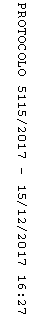 